      POSTPENSJONISTENE TRØNDELAG SØR
                       PROTOKOLL FRA ÅRSMØTET 23.MARS 2021
                                    Kl.16.00-17.30, Sted: Torgård Postterminal
Til stede fysisk: Styret
Medlemmer ellers hadde besvart svarskjema over årsmøtesakene digitalt eller ved brevpost, grunnet coronasituasjomen, i alt ble det 14 stemmeberettigede.

DAGSORDEN:
1. ÅPNING
2. ÅRSBERETNING 2020
3. REVIDERT REGNSKAP 2020
4. ARBEIDPLAN 2021
5. INNKOMNE FORSLAG
6. BUDSJETT 2021
7. VALG AV STYRE
    VALG AV REVISORER
    VALG AV VALGKOMITÉ
    VALG AV TUR- OG ARRANGEMENTSKOMITÉ
    VALG AV REPRESENTANTER TIL LANDSMØTET PPF, 7.- 8.06.21
    VALG AV TO REPRESENTANTER TIL Å UNDERSKRIVE PROTOKOLLEN
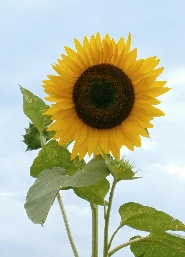 SAK 1: ÅPNING
Leder Per Henry Hansen ønsket velkommen til årsmøte nr. 50,
og oppsummerte resultatet av årsmøtedeltakelse dette spesielle coronaåret.
Vår planlagte jubileumsfeiring ang. foreningens 50 år, er utsatt.
Deltakeroppsummering viser ved den enkelte sak:
SAK 2: ÅRSBERETNING
Godkjent
SAK 3: REVIDERT REGNSKAP 2020
Godkjent
SAK 4: ARBEIDSPLAN 2021
Godkjent
SAK 5: INNKOMNE FORSLAG:
Ingen
SAK 6: BUDSJETT 2021
Godkjent
                                                                  Forts.n.s.SAK 7: VALG - VALGKOMITEENS INNSTILLING:
Styre: 
Leder: Stein Ekle                                      velges for 2 år
Nestleder: Bjørn Hassel                            velges for 1 år
Sekretær:
Kasserer: Oddbjørg Ørke                          velges for 1 år
Styremedlem: Harriet Gustavsson             velges for 2 år
1. Varamedlem Kristian Sørensen               velges for 2 år
2.Varamedlem Kjellfrid Bremnes                velges for 1 år
Revisorer: Olav Grotdal og Steinar Skare   velges for 1 år
Tur- og arrangementskomiteen er ikke på valg:
Leder: Heidi Arstad Lind, samt Janne Kvaløsæter, Kristian Sørensen
Valgkomiteen er ikke på valg:
Leder: Mali Dyrendahl, samt Mary Sundland, Tore Holm,
           Jon Døsvik går ut av komiteen fra i år

Valginnstillingen godkjentRepresentanter til Landsmøtet i PPF, juni 21:
Stein Ekle og Bjørn Hassel, - 
og da ny sekretær ikke er valgt, har Årsmøtet gitt det nye Styret fullmakt til å finne sekretær uten å avholde ekstraordinært årsmøte.
Valg av to representanter til å underskrive protokollen:
Disse er utnevnt: Gerd Bendiksvold og Brit Thrana Hansen
Godkjent

Vanligvis minnes vi de medlemmene som har gått bort siden forrige årsmøte,
ved å lese deres navn og holde ett minutts stillhet til deres minne:
Da det ikke lot seg gjøre dette året, foreslår vi at det nye Syret gjøre dette ved
første mulige ordinære medlemsmøte:
De som gikk bort, er nevnt ved navn i årsberetningen.

Det er opprettet en lukket facebookgruppe for Postpensjonistene Trøndelag Sør, 
etter idé fra Jon Døsvik, som også er administrator for gruppen.

Årsmøtet hevet kl.17.30, deretter ble det avholdt møte med det nye Styret.____________________________      ___________________________Gerd Bendiksvold  (sign)                                   Brit Thrana Hansen  (sign)           
                                                            
Heidi Arstad Lind, sekretærEtter avslutningen av årsmøtet, holdt vi et overføringsmøte med det nye Styret, hvor hver av oss redegjorde for oppgavene vi har hatt i våre verv, muntlig og skriftlig, - og for øvrig orienterte om det vi fant relevant, samtidig som vi tilbød støtte og hjelp videre i den grad det er ønskelig, for å lette overgangen. 


Vi takker for oss, og ønsket det nye Styret lykke til!
Heidi Arstad Lind
sekretær
